Millôr Fernandes (1923-2012)“A única nobreza do ser humano é ser esplêndido em cinzas, faustoso nos túmulos, solenizando a morte com incrível esplendor, transformando em cerimônia e pompa a estupidez de sua natureza”.“Três coisas que derrotam os computadores: estrelas no céu, grãos de areia na praia, idiotas no mundo”.“O último som a ser ouvido antes de o mundo acabar será, naturalmente, a voz de algum imbecil dizendo que isso jamais acontecerá”.“A razão tem emoções que o coração desconhece”.“Um mal necessário não vira um bem”.“Neurótico é um sujeito cego de um olho que pensa que é do outro”.“Viver é desenhar sem borracha”.“Quem diz que ninguém é perfeito é porque nunca lidou com um perfeito idiota”.“Se você não beber nem fumar, fizer uma hora de exercícios diariamente, comer com moderação, e dormir pelo menos oito horas por dia, uma coisa eu lhe garanto: você pode viver chateadíssimo, mas vai morrer vendendo saúde”.“Quando o cara diz que fala por experiência é porque ainda não adquiriu experiência bastante para calar a boca”.“Todo mundo leva pau no exame de consciência”.“A buzina é uma forma de petrificar de medo o pedestre na frente do carro para poder atropelá-lo melhor”.“O Ego é a única coisa que vaza por cima”. “Conheço uma porção de gente que vive querendo resolver a situação do mundo, e até hoje não aprendeu sequer a levantar a tampa do vaso na hora de urinar”.“No fim o bem sempre triunfa. Mas Napoleão, Stálin, Batista, Truman, Salazar, Perón e Franco morreram na cama. Sócrates, Cristo, Lincoln, Gandhi e Martin Luther King, não.“Quando um chato diz que vai embora, que presença de espírito!”“Confessar covardia: que coragem!” 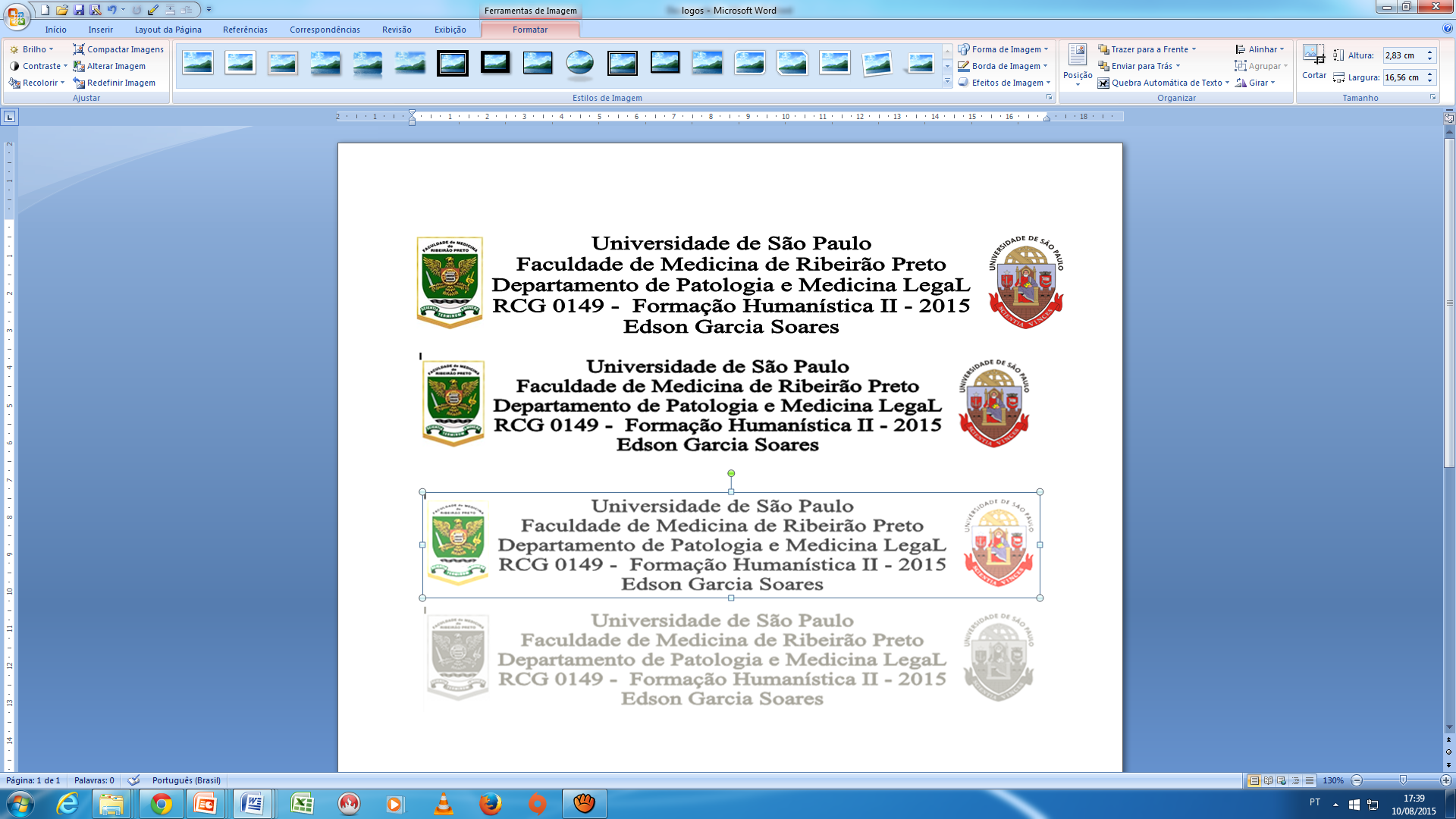 “Vê se não é: as pessoas que mais mudam de ideia são exatamente as que não tem nenhuma”.“E como dizia o bom cardiologista: ‘O coração tem reações que a razão desconhece’.”“A liberdade termina onde começa a escravidão alheia.”“Os Dez Mandamentos nunca impediram nada. Mas deram cada ideia!”“Puritano é um sujeito que, às escondidas, não bebe.”“Quando você chega num país e toda a imprensa, unanimemente, comemora o dia da liberdade – trata-se de uma ditadura. Se, porém, a imprensa diz que o clima de restrições à liberdade é insuportável – você está numa democracia.”“Amor com amor se pega.”“Uma coisa é definitiva: quem se curva diante dos opressores mostra o traseiro aos oprimidos.”“Uma das coisas mais impressionantes do ato de viver é que a morte é compulsória e a vida não.”“Tudo na vida tem uma utilidade – se não fosse o mau cheiro quem inventaria o perfume?”“Quem cedo madruga, fica com sono o dia todo.”“A discussão pode não trazer a luz mas liquida com muita ideia imbecil.“O consumidor nem sempre é um idiota – às vezes o consumidor é a tua mulher e o idiota é você.”“O preço da fidelidade é a eterna vigilância.”“Todo homem é seu valor dividido pela sua auto-estimativa.” “Quem se mata de trabalhar merece mesmo morrer.”“A liberdade é apenas uma lamentável negligência das autoridades.”“Me dêem mil atos de absoluta moralidade e eu construirei um bordel.”“Sexo é isso que os imbecis pensam que é um ato físico.”“Ama o próximo como a ti mesmo e, na melhor das hipóteses, vão dizer que você é bicha.”“Quando você começar a duvidar da sua mulher é porque não há a menor dúvida.”“O doente sempre se cura sozinho. A natureza produziu o médico pra mandar a conta.”“Amor com amor se paga. Nada mais.”“Os pobres ficam com as dívidas, os ricos com os dividendos.”“Chama-se dieta uma coisa que engorda os dietistas.”“Se não houvesse qualquer outro motivo, bastaria, para você não confiar no psicanalista, o fato de que nenhum homem verdadeiramente sério bota um sofá daquele tamanho no escritório.”“Se todos os homens recebessem exatamente o que merecem, ia sobrar muito dinheiro no mundo.”“Eu só não sou o homem mais brilhante do mundo porque ninguém me pergunta as respostas que eu sei.”“Se o mundo fosse feito à base de caráter, ia faltar muito material.”“Para mim as dívidas são sagradas. Quando alguém me empresta dinheiro, Deus lhe pague.”“Olha aí, ô meu, dignidade é feito virgindade: perdeu, tá perdida.”“Causa-mortis: setenta por cento das pessoas no Brasil morrem de médico.”“Não há nada mais idiota que um idiota querendo bancar que não é.”“Chato é um sujeito que não pode ver um saco vazio.”